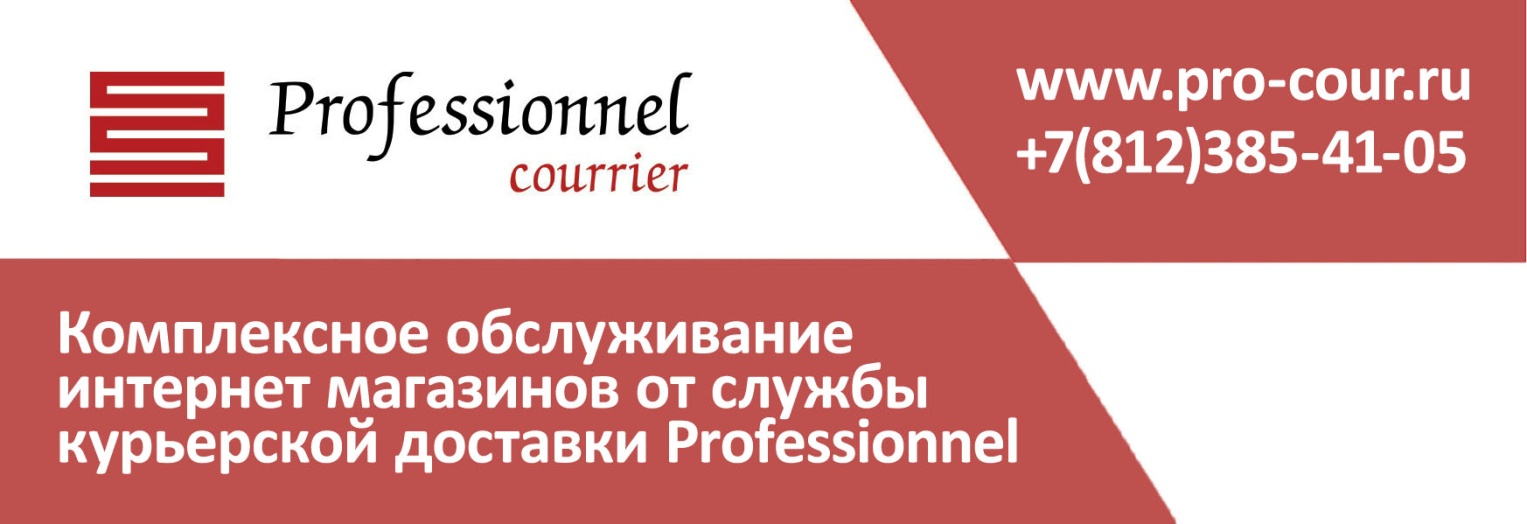 Коммерческое предложениедля Интернет – Магазинов «Доставка по России из С-Петербурга»Санкт-Петербург, 2014 г.Уважаемые клиенты!В течение длительного времени мы «тестировали» различных подрядчиков по доставке товаров в регионы России. Нашей задачей было найти оптимальных исполнителей по основным направлениям доставки. Мы выделили следующие ключевые условия:Конкурентная стоимость доставки, ориентированная на интернет – магазины;Соблюдение и гарантия сроков;Простой и понятный тариф. Минимальное количество градаций по весу;Полный спектр сопутствующих услуг – смс-информирование, созвон с получателем и т.п.;Прием наложенного платежа с минимальной комиссией;Получение товаров в пунктах выдачи.Наше предложение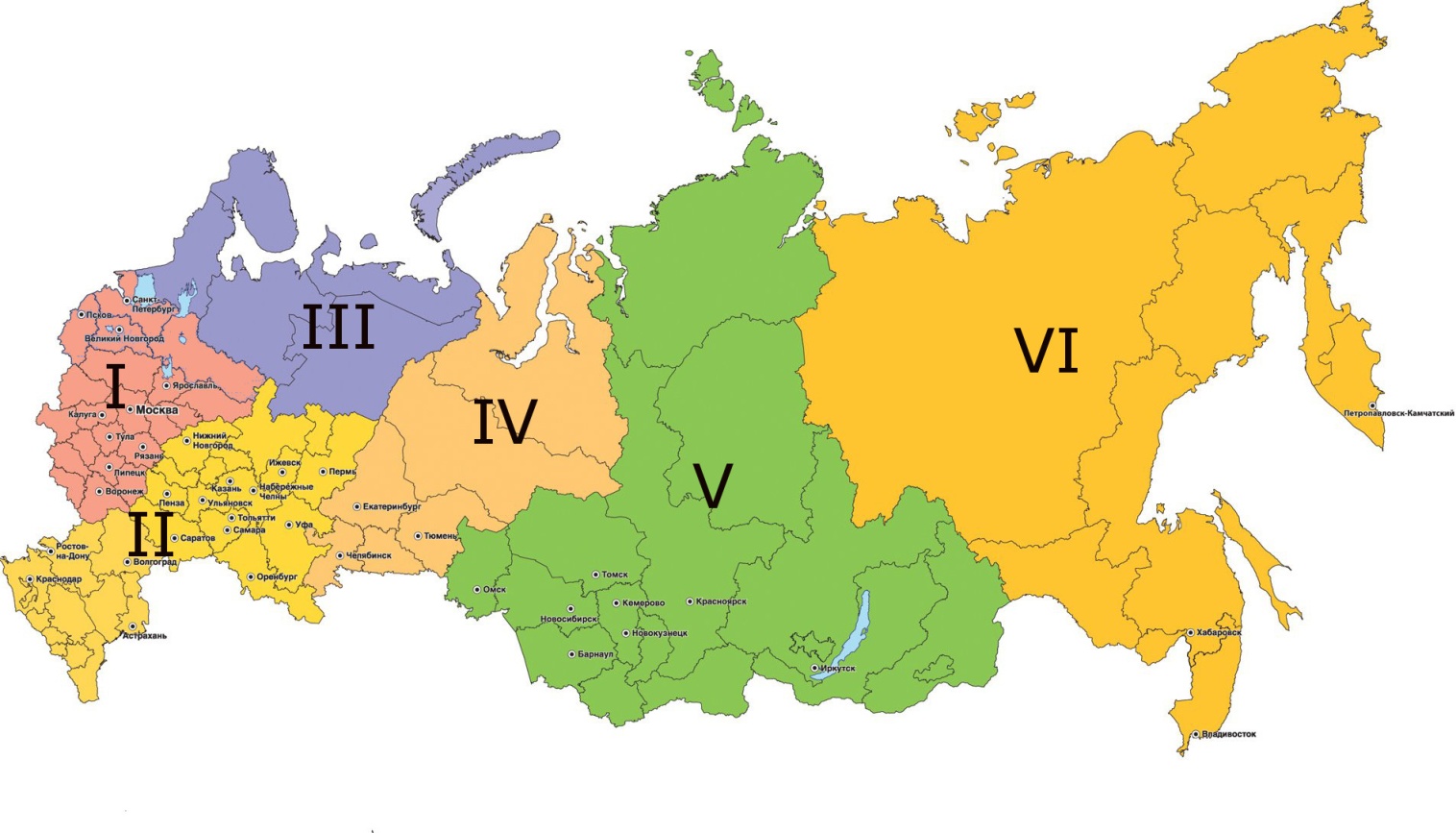 География охвата – более 5000 населенных пунктов;Единая стоимость доставки (зависящая только от зоны доставки и веса) для 800 крупных городов и населенных пунктов России.простая Методика расчета тарифаОпределяете, какой тарифной зоне принадлежит город Получателя;Определяете вес (фактический и объемный*) вашего товара;В разделе «Тарифная Программа» определяете стоимость доставки.* Для объемных отправлений рассчитывается «объемный вес». В случае если объемный вес превышает фактический, тариф на доставку определяется по объемному весу. Формула расчета объемного веса: длина(см)*ширина(см)*высота(см)/4000.тарифная программаВ стоимость доставки включено:sms уведомление получателя (с указанием даты доставки);доставка в двух временных промежутках: с 9.00 до 14.00 и с 13.00 до 18.00;одна повторная доставка, в случае отсутствия получателя на адресе;разгрузочные работы.тарифы на дополнительные услугимаксимальные габариты отправления. прочие условияМаксимальный вес одного места – 80 кг;Максимальные габариты одного места – 2 х (высота + ширина) + длина = не более 300 см; максимальная длина 175 см;Доставка товаров «на выбор» - получатель принимает и оплачивает все товары в отправлении. В случае «частичного отказа» получателя, для возврата товара необходимо сделать дополнительную заявку на доставку возвратного товара с адреса получателя на склад нашей компании. Курьер приедет в согласованный день, произведет забор товара и последующий возврат. Стоимость возврата на 25% ниже стоимости доставки по данному адресу.
перечень основных городов доставки. сроки доставки. стоимостьТарифы и сроки доставки в другие населенные пункты предоставляются по запросу, а также опубликованы на нашем сайте.География доставки. тарифные зоныЗона 1Зона 2Зона 3Зона 4Зона 5Зона 65 кг400 р.400 р.450 р.450 р.500 р.675 р.15 кг550 р.550 р.700 р.700 р.800 р.985 р.30 кг700 р.700 р.900 р.900 р.1100 р.1275 р.+ 1кг20 р.20 р.25 р.25 р.30 р.36 р.Возврат товара в случае отказа:Основной тариф на доставку минус 25%;Прием наложенного платежа:Комиссия за прием наложенного платежа составляет 2% от суммы чека. Возврат принятых платежей осуществляется по б/н на расчетный счет;Надбавка к стоимости доставки в города, не приведенные в разделе «Перечень основных городов доставки»Тарифная надбавка 1:  120р.Тарифная надбавка 2:  300р.Тарифная надбавка 3:  480р.Тарифная надбавка 4:  710р.Список всех населенных пунктов с тарифными надбавками предоставляется по запросу, а также приведен на сайте pro-cour.ru. Город получателяТарифная зонаМин. срок доставки Макс. срок доставкиСтоимость доставки, рубСтоимость доставки, рубСтоимость доставки, рубСтоимость доставки, рубГород получателяТарифная зонаМин. срок доставки Макс. срок доставкидо 5 кгдо 15 кгдо 30 кгза каждый +1 кгАбакан 577500800110030Адлер, Краснодарский край 25 540055070020Азов, Ростовская обл. 24 440055070020Город получателяТарифная зонаМин. срок доставки Макс. срок доставкиСтоимость доставки, рубСтоимость доставки, рубСтоимость доставки, рубСтоимость доставки, рубГород получателяТарифная зонаМин. срок доставки Макс. срок доставкидо 5 кгдо 15 кгдо 30 кгза каждый +1 кгАксай, Ростовская 2        3340055070020Альметьевск, Респ. Татарстан 24 440055070020Анапа, Краснодарский край 25 540055070020Ангарск, Иркутская обл. 58 8500800110030Армавир, Краснодарский край 24 440055070020Артем, Приморский край 69 10675985127536Архангельск 33345070090025Астрахань 23340055070020Ачинск, Красноярский край 58 8 500800110030Балаково, Саратовская обл. 2        4 440055070020Балашиха, Московская обл. 11 140055070020Барнаул 566500800110030Батайск, Ростовская 2 3340055070020Белгород 13340055070020Березники, Пермская обл. 44 445070090025Березовский, Свердловская обл. 44 445070090025Бийск 577500800110030Биробиджан, Еврейская АО 6 1012675985127536Благовещенск 61013675985127536Бор, Нижегородская обл. 12 240055070020Братск 588500800110030Брянск 12240055070020Бугульма, Респ. Татарстан 24  440055070020Великие Луки, Псковская обл. 33 345070090025Великий Новгород 11140055070020Владивосток 6910675985127536Владикавказ 555500800110030Владимир 12240055070020Волгоград 23340055070020Волгодонск 23440055070020Волжский, Волгоградская обл. 23340055070020Вологда 12240055070020Воронеж 12240055070020Выборг 31145070090025Геленджик, Краснодарский край 25  540055070020Горно-Алтайск, Респ. Алтай 58 8500800110030Грозный, Респ. Чеченская 56 6500800110030Дзержинск, Нижегородская обл. 12 240055070020Домодедово, Московская обл. 11 140055070020Екатеринбург 44445070090025Елабуга, Респ. Татарстан 23 340055070020Ессентуки, Ставропольский край 23 340055070020Железногорск, Красноярский край. 58 8500800110030Зеленогорск, Красноярский край. 57 7500800110030Зеленоград, Москва 11 140055070020Иваново 12240055070020Город получателяТарифная зонаМин. срок доставки Макс. срок доставкиСтоимость доставки, рубСтоимость доставки, рубСтоимость доставки, рубСтоимость доставки, рубГород получателяТарифная зонаМин. срок доставки Макс. срок доставкидо 5 кгдо 15 кгдо 30 кгза каждый +1 кгИжевск 23340055070020Йошкар-Ола 23340055070020Иркутск 588500800110030Казань 23340055070020Калининград 35645070090025Калуга 12240055070020Каменск-Уральский,Свердловская обл. 45545070090025Канск, Красноярский край 59 9500800110030Кемерово 566500800110030Киров 23340055070020Кисловодск, Ставропольский край 24 440055070020Климовск, Московская обл. 11 140055070020Когалым, ХМАО 4111245070090025Комсомольск-на-Амуре 61013675985127536Королев, Московская обл. 1 1140055070020Коряково, Калужская обл. 1 1140055070020Кострома 12240055070020Красногорск, Московская обл. 1 1140055070020Краснодар 23340055070020Красноярск 566500800110030Кропоткин, Краснодарский край 24440055070020Кстово, Нижегородская обл. 13 340055070020Курган 45645070090025Курск 12240055070020Кызыл, Респ. Тыва 599500800110030Ленинск-Кузнецкий 58 8500800110030Лесосибирск, Красноярский 58 8500800110030Липецк 12240055070020Люберцы, Московская обл. 1 1140055070020Магнитогорск 45645070090025Майкоп, Респ. Адыгея 2 4440055070020Майма, Респ. Алтай 5 88500800110030Махачкала 555500800110030Междуреченск, Кемеровская 5 77500800110030Миасс, Челябинская обл. 4 5545070090025Минеральные Воды 23340055070020Минусинск, Красноярский край 58 8500800110030Москва11140055070020Мурманск 33445070090025Мытищи, Московская обл. 1 1140055070020Набережные Челны 23340055070020Назарово, Красноярский край 5 77500800110030Нальчик 555500800110030Находка, Приморский край 6 1011675985127536Невинномысск, Ставропольский 2 4440055070020Нерюнгри 616 19675985127536Нефтекамск, Респ. 2 4440055070020Нефтеюганск, ХМАО 46 7Город получателяТарифная зонаМин. срок доставки Макс. срок доставкиСтоимость доставки, рубСтоимость доставки, рубСтоимость доставки, рубСтоимость доставки, рубГород получателяТарифная зонаМин. срок доставки Макс. срок доставкидо 5 кгдо 15 кгдо 30 кгза каждый +1 кгНижневартовск 46745070090025Нижнекамск, Респ. Татарстан 24 440055070020Нижнеудинск, Иркутская обл. 512 12500800110030Нижний Новгород 12240055070020Нижний Тагил 45545070090025Новая Адыгея, Респ. Адыгея 23 340055070020Новокузнецк 566500800110030Новороссийск 24440055070020Новосибирск 555500800110030Новочебоксарск 23 340055070020Новочеркасск, Ростовская обл. 24 440055070020Новый Уренгой 46645070090025Ноябрьск, ЯНАО 46 745070090025Нягань, ХМАО 48 945070090025Обнинск, Калужская обл. 1 3340055070020Одинцово, Московская обл. 11 140055070020Омск 545500800110030Орел 12240055070020Оренбург 23340055070020Орск 24440055070020Пенза 23340055070020Пермь 43345070090025Петрозаводск 31145070090025Петропавловск-Камчатский 62628675985127536Подольск, Московская обл. 1 1140055070020Прокопьевск, Кемеровская обл. 57 7500800110030Псков 11140055070020Пушкино, Московская обл. 1 1140055070020Пятигорск 23340055070020Ростов-на-Дону 23340055070020Рубцовск 588500800110030Рыбинск, Ярославская обл.13340055070020Рязань 12240055070020Салават, Респ. Башкортостан 25 540055070020Самара 23340055070020Саранск 23340055070020Саратов 23340055070020Северодвинск 3 4445070090025Северск 566500800110030Славянск-на-Кубани 24 440055070020Смоленск 12240055070020Сосновый Бор, Ленинградская 3 1145070090025Ставрополь 23340055070020Старый Оскол 12340055070020Стерлитамак 24440055070020Сургут 45645070090025Сызрань, Самарская обл. 2 4440055070020Сыктывкар 34545070090025Таганрог, Ростовская обл. 2 4440055070020Тайшет, Иркутская обл. 59 9500800110030Тамбов 12240055070020Город получателяТарифная зонаМин. срок доставки Макс. срок доставкиСтоимость доставки, рубСтоимость доставки, рубСтоимость доставки, рубСтоимость доставки, рубГород получателяТарифная зонаМин. срок доставки Макс. срок доставкидо 5 кгдо 15 кгдо 30 кгза каждый +1 кгТверь 12240055070020Тимашевск, Краснодарский 2 4440055070020Тобольск, Тюменская обл. 45 645070090025Тольятти 23340055070020Томилино, Московская обл. 1 1140055070020Томск 566500800110030Туапсе, Краснодарский край 2 4440055070020Тула 12240055070020Тулун, Иркутская обл. 512 12 500800110030Тюмень 44545070090025Улан-Удэ 5910500800110030Ульяновск 23340055070020Усолье-Сибирское, Иркутская 5 99500800110030Уссурийск 61011675985127536Усть-Илимск, Иркутская обл. 512 12500800110030Усть-Кут, Иркутская обл. 512 12500800110030Уфа 23340055070020Ухта 35645070090025Федяково, Нижегородская обл. 13 340055070020Хабаровск 6911675985127536Ханты-Мансийск 47845070090025Химки, Московская обл. 1 1140055070020Чебоксары 23340055070020Челябинск 44545070090025Череповец 12240055070020Черкесск 2 4440055070020Чита 51011500800110030Шахты 23 340055070020Элиста, Рес. Калмыкия 24 540055070020Энгельс, Саратовская обл. 23 340055070020Южно-Сахалинск 62324675985127536Якутск 61921675985127536Ярославль 12240055070020